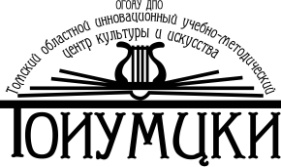 Областное государственное образовательное автономное учреждение 
дополнительного профессионального образования «Томский областной инновационный учебно-методический центр 
культуры и искусства» (ОГОАУ ДПО ТОИУМЦКИ)ИНФОРМАЦИОННОЕ ПИСЬМОУважаемые коллеги!Приглашаем Вас принять участие в работе III Всероссийской научно-методической (заочной) конференции «Использование современных информационно-коммуникативных технологий в художественном образовании».Цели проведения конференции: выявление и распространение накопленного опыта использования современных информационно-коммуникативных технологий в художественном образовании; создание условий для повышения профессионального уровня и развития новых компетенций специалистов образовательных учреждений сферы культуры Российской Федерации.К участию в конференции приглашаются: руководители, преподаватели, методисты, детских школ искусств, детских музыкальных школ, детских художественных школ, учреждений среднего профессионального образования в сфере культуры и искусства; педагоги дополнительного образования детей; педагоги и музыкальные руководители дошкольных учреждений.Конференция проводится в заочном формате. Форма участия – публикация в итоговом сборнике конференции. Сборнику присваивается ISBN. Материалы принимаются 
с 17 ноября по 12 декабря 2022 года.  Основные вопросы для обсуждения на конференции:Использование информационно - коммуникативных технологий как средство повышения качества образовательного процесса в учреждениях художественного образования;Взаимодействие информационно - коммуникативных технологий и образовательных областей на примере художественного образования;Применение информационно-коммуникативных технологий для повышения мотивации и развития творческих способностей обучающихся на занятиях в учреждениях дополнительного образования;ИКТ-компетентность педагогов в художественном образовании: особенности формирования и развития;Информационно-коммуникативные технологии: плюсы и минусы использования в педагогической деятельности.Электронные образовательные ресурсы. Опыт использования в сфере художественного образования.Опыт работы с детьми с ограниченными возможностями здоровья в системе художественного образования через интерактивные и дистанционные технологии;Использование электронных образовательных ресурсов в учебно-воспитательном процессе в дошкольном образовательном учреждении;Эстетическое воспитание средствами визуализации и «барьеры» при работе с ними;Особенности деятельности обучающихся при использовании ИКТ в обучении;Информационно-коммуникативные технологии как условие организации внеурочной деятельности обучающихся в художественном образовании.Тематика конференции не ограничивается предложенным перечнем вопросов и может быть дополнена.Для публикации статьи в сборнике необходимо до 13 декабря 2022 года направить на электронный адрес toiumcki-org@tomsk.gov70.ru :заявку участника (приложение №1);текст статьи (минимальный объем публикации – 3 страницы). После согласования с организаторами содержания и объема текста статьи автору необходимо произвести оплату (приложение № 2) и прислать - сканированную копию подтверждения оплаты.Стоимость публикации - 200 рублей за каждую полную или неполную страницу статьи (на одну опубликованную статью бесплатно полагается один экземпляр сборника, независимо от числа соавторов).Сертификат за публикацию статьи печатается по требованию после завершения конференции (заказ на него оформляется в заявке на участие). Стоимость сертификата составляет 100 рублей (приложение №3).Оплата производится одним из способов: наличными в кассу ОГОАУ ДПО ТОИУМЦКИ (г.Томск, ул.Нахимова, д. 8, 4 этаж,  каб. 402);безналичным перечислением от юридического лица с оформлением соответствующего пакета документов (справки по оформлению документов по тел. (83822)60-91-94, контактное лицо – Кулешова Ольга Геннадьевна;безналичным перечислением от физического лица по квитанциям (приложения № 2, 3).ВНИМАНИЕ! Все предоставленные материалы проверяются на антиплагиат: оригинальность текста должна составлять не менее 65%! К публикации принимаются статьи, соответствующие формату конференции и отвечающие следующим требованиям: Требования к оформлению текста публикации: Редактор – Microsoft Word.Формат документа – А4.Шрифт: гарнитура – Times New Roman.Межстрочный интервал – 1,5.Все поля документа – .Порядок размещения информации в тексте: на первой строке указать название доклада (шрифт полужирный курсив, размер 16, все прописные, выравнивание «по центру»);через строку – фамилия, имя, отчество автора (полностью), шрифт полужирный курсив, размер 14, выравнивание «вправо»;через строку – должность, полное название организации, населенный пункт (шрифт полужирный курсив, размер 14, выравнивание «вправо»);через строку - основной текст доклада (шрифт обычный, размер 14, абзацный отступ (первая строка) – ; выравнивание «по ширине»);в конце работы размещается нумерованный список литературы (ссылка на источник внутри текста статьи оформляется в квадратных скобках). Страницы не нумеруются.Порядок получения сборников:Сборник издается в течение 3 месяцев после проведения конференции.После выхода сборника из печати авторские и оплаченные дополнительные экземпляры можно забрать в ТОИУМЦКИ по адресу: г. Томск, ул. Нахимова, д. 8, 4 этаж, каб. 414,  информационно-издательский отдел. Иногородним участникам организаторы сообщают по электронной почте о готовности сборника и запрашивают согласие на его пересылку по почтовому адресу, указанному в заявке на участие. Сборники высылаются по почте наложенным платежом, то есть с оплатой почтовых расходов в почтовом отделении при получении сборника. Иногородним участникам конференции, не подтвердившим готовность получения сборника по почте, печатное издание не высылается. Справки по вопросам издания сборников по тел. 8(3822)-60-91-93 (контактное лицо- Волкова Полина Александровна, методист информационно-издательского отдела).Контактные данные: Телефон: 8 (3822) 60-91-18   E-mail: toiumcki-org@tomsk.gov70.ru    Сайт: http://toumcki.tom.ru      Мельникова Елена Викторовна, зав. организационно-методическим отделом Чуклай Алина Ивановна, методист организационно-методического отдела